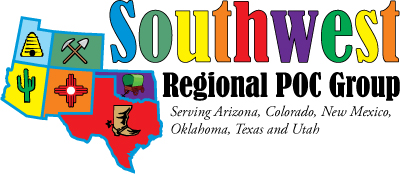 Dear Vendor Partner,The date and place are set! All we need is your support.The support of vendors has made the SWRPOCG’s annual meeting a huge success and a meeting that Point of Care and Laboratory professionals look forward to attending each year.  Your contribution to SWRPOCG’s 15th year anniversary meeting September 27 & 28, 2018 will continue this tradition.  SWRPOCG is a not for profit 501(c)(3) charitable organization that relies on your contributions to provide affordable educational and networking opportunities to individuals involved in the oversight of point of care testing.Your contribution this year will allow your company to participate in the vendor exhibits.  This includes:Separate vendor area set aside from the meeting space.Dedicated exhibit time for participants along with prize drawings for participants who visit vendors.  Limited spots are available with power connections if those will be needed for your display items. Display table and draping.Dinner on Thursday night with the SWRPOCG members for one vendor per company, additional dinners available for a feeYour contributions are greatly appreciated and will be recognized on our webpage at www.pointofcare.net/Southwest/index.htm and in our meeting agenda.Sponsorship levels:In addition, other sponsorship opportunities are available.  If you decide to sponsor, please fill out the attached form and send in.Please contact me should you have any questions.  We’re looking forward to seeing you in September!Location of the meeting:Sheraton Uptown2600 Louisiana Blvd NEAlbuquerque, NM 87110Hotel Accommodations: Information to followSincerely,Kathleen David MT (ASCP)Point of Care Testing ManagerTriCore Reference Labkathleen.david@tricore.org 505-835-8584Sustainers$3,000 or moreBenefactors$2,000 to $2,999Sponsors$1,000 to $1,999Donors$500 to $999ContributorsUp to $499